CWA Class Notes January 8, 2016	Unit: Success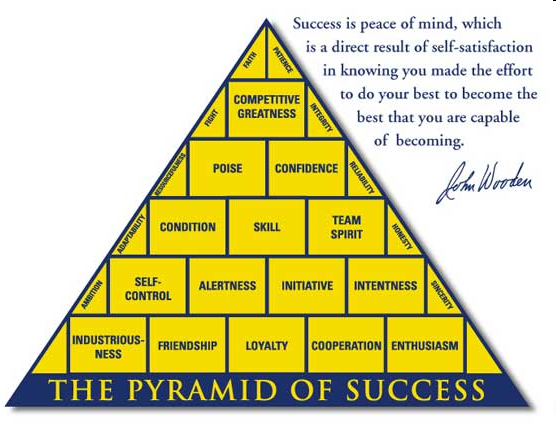 